1091․另【本土語言】(至少一節)、【交通安全教育】、【環境及海洋教育】。1092․另【本土語言】(至少一節)、【交通安全教育】、【環境及海洋教育-保護海洋】。週次日期重要行事語文語文語文數學社會自然科技藝術與人文藝術與人文健體綜合活動資訊週次日期重要行事國語 英語本土語(閩南語)數學社會自然科技視覺藝術表演藝術音樂表演藝術健體綜合活動資訊一8/30-9/05一、拔一條河【生涯規劃】Unit 1Fun Outdoors一. 阿和人人褒【環境及海洋教育】【性別平等】【生涯規劃】一、小數的加減【性別平等教育】【人權教育】單元一、臺灣在哪裡【環境及海洋 教育】一、觀測太陽【人權教育】【環境教育】【生涯發展教育】【本土語言】一起來畫漫畫漫畫學習教室【生涯規劃】【資訊教育】真善美的旋律/【人權】【多元文化】【生涯規劃】【國際教育】一、大顯身手【人權教育】【性別平等教育】第一單元嶄新的我活動一環境新鮮事【性別平等教育】【家政教育】一、我是小小程式設計師【資訊】9/06-9/12一、拔一條河／二、從空中看臺灣【生涯規劃】【環境及海洋教育】Unit 1Fun Outdoors一. 阿和人人褒【環境及海洋教育】【性別平等】【生涯規劃】一、小數的加減【性別平等教育】【人權教育】單元一、臺灣在哪裡【環境及海洋教育】一、觀測太陽【人權教育】【環境教育】【生涯發展教育】一起來畫漫畫漫畫學習教室【生涯規劃】【資訊教育】真善美的旋律/【人權】【多元文化】【生涯規劃】【國際教育】一、大顯身手【人權教育】【性別平等教育】第一單元嶄新的我活動二環境適應面面觀【性別平等教育】【家政教育】一、我是小小程式設計師【資訊】三9/13-9/19二、從空中看臺灣／三、蚊帳大使【生涯規劃】【環境及海洋教育】Unit 1Fun Outdoors一. 阿和人人褒【環境及海洋教育】【性別平等】【生涯規劃】單元一、臺灣在哪裡【環境及海洋教育】一、觀測太陽【人權教育】【環境教育】【生涯發展教育】一起來畫漫畫漫畫學習教室【生涯規劃】【資訊教育】真善美的旋律/【人權】【多元文化】【生涯規劃】【國際教育】一、大顯身手【人權教育】【性別平等教育】第一單元嶄新的我活動二環境適應面面觀【性別平等教育】【家政教育】一、我是小小程式設計師【資訊】四9/20-9/26三、蚊帳大使／統整活動一【生涯規劃】Unit 1Fun Outdoors二、阿伯欲賣餅【環境及海洋教育】【家庭】【品德】單元一、臺灣在哪裡【環境及海洋教育】一、觀測太陽【人權教育】【環境教育】【生涯發展教育】一起來畫漫畫漫畫學習教室【生涯規劃】【資訊教育】真善美的旋律/【人權】【多元文化】【生涯規劃】【國際教育】一、大顯身手【人權教育】【性別平等教育】第二單元多元的角色活動一我和我的角色【人權教育】二、孫悟空變變變【資訊】五9/27-10/03四、不一樣的醫生【環境及海洋教育】Unit 1Fun Outdoors二、阿伯欲賣餅【環境及海洋教育】【家庭】【品德】單元二、自然環境【環境及海洋教育】二、植物世界面面觀【人權教育】【環境教育】【生涯發展教育】【性別平等教育】一起來畫漫畫漫畫學習教室【生涯規劃】【資訊教育】真善美的旋律/【人權】【多元文化】【生涯規劃】【國際教育】一、大顯身手【人權教育】【性別平等教育】第二單元多元的角色活動二角色新發現【人權教育】二、孫悟空變變變【資訊】六10/04-10/10四、不一樣的醫生／五、分享的力量【生涯規劃】【環境及海洋教育】Unit 2Land and Sea二、阿伯欲賣餅【環境及海洋教育】【家庭】【品德】單元二、自然環境【環境及海洋教育】二、植物世界面面觀【環境教育】【生涯發展教育】【性別平等教育】一起來畫漫畫動手畫漫畫【生涯規劃】【資訊教育】真善美的旋律/【人權】【多元文化】【生涯規劃】【國際教育】二、糾團來運動【生涯發展教育】第二單元多元的角色活動二角色新發現【人權教育】二、孫悟空變變變【資訊】七10/11-10/17五、分享的力量／六、田裡的魔法師【生涯規劃】Unit 2Land and Sea三、公園【環境及海洋教育】【品德】【生涯發展教育】單元二、自然環境【環境及海洋教育】二、植物世界面面觀【環境教育】【生涯發展教育】【性別平等教育】【家政教育】一起來畫漫畫動手畫漫畫【生涯規劃】【資訊教育】真善美的旋律/【人權】【多元文化】【生涯規劃】【國際教育】二、糾團來運動【生涯發展教育】第二單元多元的角色活動三做好我自己【人權教育】二、孫悟空變變變【資訊】八10/18-10/24六、田裡的魔法師／七、從失敗中覺醒【生涯規劃】Unit 2Land and Sea三、公園【環境及海洋教育】【品德】【生涯發展教育】單元二、自然環境【環境及海洋教育】二、植物世界面面觀【環境教育】【生涯發展教育】【性別平等教育】【家政教育】一起來畫漫畫動手畫漫畫【生涯規劃】【資訊教育】歡樂的節慶/廟會【人權】【生涯規劃】【國際教育】二、糾團來運動【生涯發展教育】第二單元多元的角色活動三做好我自己【人權教育】三、百變造型師【資訊】九10/25-10/31七、從失敗中覺醒／統整活動二【生涯規劃】Unit 2Land and Sea三、公園【環境及海洋教育】【品德】【生涯發展教育】單元三、生活中的規範【人權】二、植物世界面面觀【環境教育】【生涯發展教育】【性別平等教育】【家政教育】光影追捕手美麗新世界【資訊教育】歡樂的節慶/廟會【人權】【生涯規劃】【國際教育】【本土語言】二、糾團來運動【生涯發展教育】第二單元多元的角色活動三做好我自己【人權教育】三、百變造型師【資訊】十11/01-11/07統整活動二【生涯規劃】Mid-term Exam世界名著影片欣賞         口試評量單元三、生活中的規範【人權】二、植物世界面面觀【環境教育】【生涯發展教育】【性別平等教育】【家政教育】光影追捕手捕光捉影【資訊教育】歡樂的節慶/廟會【人權】【生涯規劃】【國際教育】三、大力水手【性別平等教育】【生涯發展教育】第三單元 人際高峰會活動一互動面面觀【性別平等教育】【人權教育】三、百變造型師【資訊】十一11/08-11/14永不掉落的葉子／八、火星人，你好嗎？【生涯規劃】【資訊】Unit 3Appearance三、公園【環境及海洋教育】【品德】【生涯發展教育】六、乘法和除法【性別平等教育】【生涯規劃】【人權教育】單元三、生活中的規範【人權】【性別平等】三、水溶液【環境教育】【性別平等教育】【家政教育】【生涯發展教育】【人權教育】Givemefive掌中乾坤【資訊教育】歡樂的節慶/廟會【人權】【生涯規劃】【國際教育】三、大力水手【性別平等教育】【生涯發展教育】第三單元 人際高峰會活動一互動面面觀【性別平等教育】【人權教育】三、百變造型師【資訊】十二11/15-11/21八、火星人，你好嗎？／九、溪谷間的野鳥【生涯規劃】【環境及海洋教育】【資訊】Unit 3Appearance四、臺灣風景上蓋讚 【環境及海洋教育】      【國際教育】【能源】六、乘法和除法【性別平等教育】【生涯規劃】【人權教育】單元四、人民的權利與義務【人權】三、水溶液【環境教育】【性別平等教育】【家政教育】【生涯發展教育】【人權教育】光影追捕手捕光捉影【生涯規劃】【資訊教育】歡樂的節慶/廟會【人權】【生涯規劃】【國際教育】四、躍動精靈【生涯發展教育】第三單元 人際高峰會活動二有效溝通【性別平等教育】【人權教育】三、百變造型師【資訊】十三11/22-11/28九、溪谷間的野鳥／十、海豚【環境及海洋教育】Unit 3Appearance四、臺灣風景上蓋讚 【環境及海洋教育】      【國際教育】【能源】六、乘法和除法【性別平等教育】【生涯規劃】【人權教育】單元四、人民的權利與義務【人權】三、水溶液【環境教育】【性別平等教育】【家政教育】【生涯發展教育】【人權教育】光影追捕手捕光捉影【生涯規劃】【資訊教育】歡樂的節慶/廟會【人權】【生涯規劃】【國際教育】四、躍動精靈【生涯發展教育】第三單元 人際高峰會活動二有效溝通【性別平等教育】【人權教育】四、青蛙賽跑【資訊】十四11/29-12/05十、海豚／統整活動三【環境及海洋教育】【閱讀素養】Unit 3Appearance四、臺灣風景上蓋讚 【環境及海洋教育】      【國際教育】【能源】七、整數四則運算【性別平等教育】【生涯規劃】【家庭】單元四、人民的權利與義務【人權】三、水溶液【環境教育】【性別平等教育】【生涯發展教育】【人權教育】光影追捕手繪光繪影【生涯規劃】【資訊教育】歡樂的節慶/廟會【人權】【生涯規劃】【國際教育】四、躍動精靈【生涯發展教育】第三單元 人際高峰會活動二有效溝通【性別平等教育】【人權教育】四、青蛙賽跑【資訊】十五12/06-12/12統整活動三／十一、你想做人魚嗎？【環境及海洋教育】【閱讀素養】Unit 4Last Week四、臺灣風景上蓋讚 【環境及海洋教育】      【國際教育】【能源】七、整數四則運算【性別平等教育】【生涯規劃】【家庭】單元五、臺灣的先民【人權】四、力與運動【資訊教育】【性別平等教育】【人權教育】【生涯發展教育】光影追捕手繪光繪影【生涯規劃】【資訊教育】歡樂的節慶/廟會【人權】【生涯規劃】【國際教育】五、伸出友誼的手【生涯發展教育】【人權】第三單元 人際高峰會活動二有效溝通【性別平等教育】【人權教育】四、青蛙賽跑【資訊】十六12/13-12/19十一、你想做人魚嗎？／十二、衝破逆境【生涯規劃】【環境及海洋教育】Unit 4Last Week五、正月調【品德】【家庭】【性別平等】【多元文化】八、面積【性別平等教育】【生涯規劃】單元五、臺灣的先民【人權】四、力與運動【資訊教育】【性別平等教育】【人權教育】【生涯發展教育】光影追捕手繪光繪影【生涯規劃】【資訊教育】歡樂的節慶/廟會【人權】【生涯規劃】【國際教育】五、伸出友誼的手【生涯發展教育】【人權】第四單元多為對方想一想活動一了解與尊重【性別平等教育】【人權教育】四、青蛙賽跑【資訊】十七12/20-12/26十二、衝破逆境／十三、想念的季節【生涯規劃】Unit 4Last Week鬥陣看影片(二)        期末評量八、面積【性別平等教育】【生涯規劃】單元五、臺灣的先民【人權】四、力與運動【資訊教育】【性別平等教育】【人權教育】【生涯發展教育】光影追捕手繪光繪影【生涯規劃】【資訊教育】歡樂的節慶/廟會【人權】【生涯規劃】【國際教育】六、成長的喜悅【性別平等教育】【人權】第四單元多為對方想一想活動一了解與尊重【性別平等教育】【人權教育】四、青蛙賽跑【資訊】十八12/27-1/02十三、想念的季節【生涯規劃】Unit 4Last Week五、正月調【品德】【家庭】【性別平等】【多元文化】九、時間的乘除【性別平等教育】【生涯規劃】單元六、世界發現臺灣【人權】四、力與運動【資訊教育】【性別平等教育】【人權教育】【生涯發展教育】我們的故事說個故事真有趣【人權教育】【生涯規劃】【資訊教育】【家庭教育】我們的故事/【人權】【生涯規劃】【國際教育】六、成長的喜悅【性別平等教育】【人權】第四單元多為對方想一想活動一了解與尊重【性別平等教育】【人權教育】成果發表【資訊】十九1/03-1/09十四、小樹【環境及海洋教育】【家庭】Unit 4Last Week五、正月調【品德】【家庭】【性別平等】【多元文化】九、時間的乘除【性別平等教育】【生涯規劃】單元六、世界發現臺灣【人權】四、力與運動【資訊教育】【性別平等教育】【人權教育】【生涯發展教育】我們的故事說個故事真有趣【人權教育】【生涯規劃】【資訊教育】【家庭教育】我們的故事/【人權】【生涯規劃】【國際教育】六、成長的喜悅【性別平等教育】【人權】第四單元多為對方想一想活動二相處之道【性別平等教育】【人權教育】成果發表【資訊】二十1/10-1/16統整活動四【閱讀素養】Final Exams俗語二九暝【性別平等教育】【生涯規劃】單元六、世界發現臺灣【人權】四、力與運動【資訊教育】【性別平等教育】【人權教育】【生涯發展教育】我們的故事圖畫故事書【人權教育】【生涯規劃】【資訊教育】【家庭教育】我們的故事/【人權】【生涯規劃】【國際教育】七、安全行平安動【生涯發展教育】【人權】第四單元多為對方想一想活動二相處之道【性別平等教育】【人權教育】資訊素養與倫理【品德】二十一1/17-1/23統整活動四／珍惜水資源【環境及海洋教育】【家庭】【閱讀素養】Feed back古詩金縷衣、歌謡：天燈總複習【性別平等教育】【生涯規劃】單元六、世界發現臺灣【人權】四、力與運動【資訊教育】【性別平等教育】【人權教育】【生涯發展教育】我們的故事圖畫故事書【人權教育】【生涯規劃】【資訊教育】【家庭教育】我們的故事/【人權】【生涯規劃】【國際教育】七、安全行平安動【生涯發展教育】【人權】第四單元多為對方想一想活動二相處之道【性別平等教育】【人權教育】資訊素養與倫理【品德】週次日期重要行事語文語文語文數學社會自然科技藝術與人文藝術與人文健體綜合活動資訊週次日期重要行事國語 英語本土語(閩南語)數學社會自然科技視覺藝術表演藝術音樂表演藝術健體綜合活動資訊2/14-2/202/17開學日課輔(才藝)班開始上課一、 名人記趣【生涯規劃】Unit 5A Day Out第一課 歇睏日【環境及海洋教育】【性別平等】【生涯規劃】一、體積【環境教育】單元一、唐山來的拓荒客【環境及海洋教育-保護海洋】一、美麗的星空【資訊教育】【人權教育】有趣的字文字大觀園【家庭教育】管弦樂說故事/【環境及海洋教育-保護海洋】【國際教育】一、持拍大進擊【生涯發展教育】【人權】第一單元我們這一家活動一感謝你的愛【家政教育】【性別平等教育】五、防疫小尖兵【資訊】2/21-2/27二、秋江獨釣【生涯規劃】Unit 5A Day Out 第一課 歇睏日【環境及海洋教育】【性別平等】【生涯規劃】一、體積【環境教育】單元一、唐山來的拓荒客【環境及海洋教育-保護海洋】【家庭】一、美麗的星空【資訊教育】【環境教育】【生涯發展教育】【性別平等教育】有趣的字文字大觀園【家庭教育】管弦樂說故事/【環境及海洋教育-保護海洋】【國際教育】一、持拍大進擊【生涯發展教育】【人權】第一單元我們這一家活動一感謝你的愛【家政教育】【性別平等教育】五、防疫小尖兵【資訊】2/28-3/62/28和平紀念日放假一日、3/1補假一日三、智救養馬人【家庭】Unit 5A Day Out 第一課 歇睏日【環境及海洋教育】【性別平等】【生涯規劃】二、分數的計算【性別平等】【生涯規劃】單元一、唐山來的拓荒客【環境及海洋教育-保護海洋】【家庭】科學繪本教學一、美麗的星空【資訊教育】【環境教育】有趣的字文字大觀園【家庭教育】管弦樂說故事/【環境及海洋教育-保護海洋】【國際教育】一、持拍大進擊【生涯發展教育】【人權】第一單元我們這一家活動一感謝你的愛【家政教育】【性別平等教育】五、防疫小尖兵【資訊】3/7-3/13三、智救養馬人／統整活動一【家庭】Unit 5A Day Out 第二課  鬥陣來迌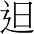 【環境及海洋教育】【家庭】【品德】二、分數的計算【性別平等】【生涯規劃】單元二、臺灣現代化的起步【環境及海洋教育-保護海洋】【人權】一、美麗的星空【資訊教育】【環境教育】有趣的字文字藝術師【家庭教育】管弦樂說故事/【環境及海洋教育-保護海洋】【國際教育】一、持拍大進擊【生涯發展教育】【人權】第一單元我們這一家活動二良好的互動【家政教育】【性別平等教育】五、防疫小尖兵【資訊】3/14-3/20統整活動一／四、故宮挖「寶」趣【資訊】Unit 6Being Creative第二課  鬥陣來迌【環境及海洋教育】【家庭】【品德】三、容積【性別平等】【生涯規劃】單元二、臺灣現代化的起步【環境及海洋教育-保護海洋】【人權】一、美麗的星空【資訊教育】【環境教育】有趣的字文字藝術師【家庭教育】管弦樂說故事/【環境及海洋教育-保護海洋】【國際教育】二、矯健好身手【生涯發展教育】【環境及海洋教育-保護海    洋】第一單元我們這一家活動二良好的互動【家政教育】【性別平等教育】五、防疫小尖兵【資訊】3/21-3/27四、故宮挖「寶」趣／五、恆久的美【資訊】【家庭】Unit 6Being Creative第二課  鬥陣來迌環境及海洋教育】【家庭】【品德】三、容積【性別平等】【生涯規劃】單元二、臺灣現代化的起步【環境及海洋教育-保護海洋】【人權】二、燃燒和生鏽【環境教育】有趣的字文字藝術師【家庭教育】管弦樂說故事/【環境及海洋教育-保護海洋】【國際教育】二、矯健好身手【生涯發展教育】【環境及海洋教育-保護海洋】第二單元生命樂章活動一　生命組曲【生涯發展教育】【性別平等教育】六、終極密碼【資訊】3/28-4/3五、恆久的美／六、戲迷【資訊】【家庭】Unit 6Being Creative第二課  鬥陣來迌【環境及海洋教育】【家庭】【品德】四、小數的乘法【人權】【家庭】單元二、臺灣現代化的起步【環境及海洋教育-保護海洋】二、燃燒和生鏽【環境教育】【生涯發展教育】有趣的字文字藝術師【家庭教育】管弦樂說故事/【環境及海洋教育-保護海洋】【國際教育】三、水中健將【家庭】【環境及海洋教育-保護海洋】第二單元生命樂章活動一　生命組曲【生涯發展教育】【性別平等教育】六、終極密碼【資訊】4/4-4/104/4 兒童節、清明節4/5-4/6 補假二日六、戲迷／七、舞動美麗人生【資訊】Unit 6Being Creative 第三課  迎媽祖【環境及海洋教育】【品德】【生涯發展教育】【多元文化】四、小數的乘法【人權】【家庭】單元三、生產與消費【生涯規劃】二、燃燒和生鏽【環境教育】【生涯發展教育】奇幻空間有趣的空間【家庭教育】管弦樂說故事/【環境及海洋教育-保護海洋】【國際教育】三、水中健將【家庭】【環境及海洋教育-保護海洋】第二單元生命樂章活動二成長協奏曲【生涯發展教育】【性別平等教育】六、終極密碼【資訊】4/114/17七、舞動美麗人生／統整活動二【資訊】Unit 6Being Creative第三課  迎媽祖【環境及海洋教育】【品德】【生涯發展教育】【多元文化】五、線對稱圖形【海洋教育】單元三、生產與消費【家庭】二、燃燒和生鏽【環境教育】【性別平等教育】奇幻空間有趣的空間【家庭教育】管弦樂說故事/【環境及海洋教育-保護海洋】【國際教育】三、水中健將【家庭】【環境及海洋教育-保護海洋】第二單元生命樂章活動二成長協奏曲【生涯發展教育】【性別平等教育】六、終極密碼【資訊】4/18-4/244/22、4/23期中評量統整活動二／要挑最大的【資訊】【生涯規劃】Mid-term Exam世界名著影片欣賞          口試評量六、整數、小數除以整數【家庭】【海洋教育】單元三、生產與消費【家庭】二、燃燒和生鏽【環境教育】【資訊教育】【環境教育】奇幻空間換個角度看空間【環境及海洋教育-保護海洋】我的家鄉我的歌/【環境及海洋教育-保護海洋】【家庭】三、水中健將【家庭】【環境及海洋教育-保護海洋】第二單元生命樂章活動二成長協奏曲【生涯發展教育】【性別平等教育】六、終極密碼【資訊】4/25-5/1要挑最大的／八、動物的尾巴【生涯規劃】Unit 7Things to Be第三課  迎媽祖【環境及海洋教育】【品德】【生涯發展教育】【多元文化】六、整數、小數除以整數【家庭】【海洋教育】單元四、理財與投資【生涯規劃】三、動物世界面面觀【性別平等教育】【資訊教育】【環境教育】奇幻空間建築中的空間【環境及海洋教育-保護海洋】我的家鄉我的歌/【環境及海洋教育-保護海洋】【家庭】【本土語言】三、水中健將【家庭】【環境及海洋教育-保護海洋】第三單元讓我們同在一起活動一族群調色盤【人權教育】【性別平等教育】【家政教育】七、英打問答【資訊】5/2-5/8八、動物的尾巴／九、生命中的九、「大石頭」【生涯規劃】Unit 7Things to Be第四課「鹿仔港」的由來【環境及海洋教育】【國際教育】【能源】七、列式與解題【家庭】【生涯規劃】單元四、理財與投資【生涯規劃】三、動物世界面面觀【資訊教育】【環境教育】奇幻空間小小建築師【環境及海洋教育-保護海洋】我的家鄉我的歌/【環境及海洋教育-保護海洋】【家庭】【本土語言】【原住民族教育】四、超越自我【性別平等教育】【生涯規劃】【資訊】第三單元讓我們同在一起活動一族群調色盤【人權教育】【性別平等教育】【家政教育】七、英打問答【資訊】5/9-5/15九、生命中的「大石頭」／十、果真如此嗎？【生涯規劃】Unit 7Things to Be第四課「鹿仔港」的由來【環境及海洋教育】【國際教育】【能源】七、列式與解題【家庭】【生涯規劃】單元四、理財與投資【生涯規劃】三、動物世界面面觀【資訊教育】【性別平等教育】奇幻空間小小建築師【環境及海洋教育-保護海洋】我的家鄉我的歌/【環境及海洋教育-保護海洋】【家庭】【原住民族教育】四、超越自我【性別平等教育】【生涯規劃】【資訊】第三單元讓我們同在一起活動二族群交響曲【人權教育】【性別平等教育】【家政教育】七、英打問答【資訊】5/16-5/22十、果真如此嗎？／統整活動三【生涯規劃】Unit 7Things to Be第四課「鹿仔港」的由來【環境及海洋教育】國際教育】【能源】八、表面積【環境教育】【人權】單元五、臺灣的自然災害【環境及海洋教育-保護海洋】三、動物世界面面觀【資訊教育】【生涯發展教育】奇幻空間小小建築師【環境及海洋教育-保護海洋】我的家鄉我的歌/【環境及海洋教育-保護海洋】【家庭】【原住民族教育】五、足下風雲【生涯規劃】第三單元讓我們同在一起活動二族群交響曲【人權教育】【性別平等教育】【家政教育】 七、英打問答【資訊】5/23-5/295/29 遊藝會統整活動三／十一、湖光山色【環境及海洋教育】Unit 8On Vacation第四課「鹿仔港」的由來【環境及海洋教育】【國際教育】【能源】八、表面積【環境教育】【人權】單元五、臺灣的自然災害【環境及海洋教育-保護海洋】四、聲音與樂器【資訊教育】【性別平等教育】【生涯發展教育】奇幻空間小小建築師【環境及海洋教育-保護海洋】我的家鄉我的歌/ 【環境及海洋教育-保護海洋】【家庭】五、足下風雲【生涯規劃】第三單元讓我們同在一起活動二族群交響曲【人權教育】【性別平等教育】【家政教育】七、英打問答【資訊】5/30-6/55/31遊藝會補假一日6/3-4六年級畢業考十一、湖光山色／十二、田園交響曲【環境及海洋教育】Unit 8On Vacation第五課  白海豬仔心驚驚【環境及海洋教育】【國際教育】【能源】九、比率與百分率【性別平等】【生涯規劃】單元六、生活與環境【環境及海洋教育-保護海洋】四、聲音與樂器【資訊教育】【性別平等教育】【生涯發展教育】奇幻空間小小建築師【環境及海洋教育-保護海洋】我的家鄉我的歌/ 【環境及海洋教育-保護海洋】【家庭】五、足下風雲【生涯規劃】第四單元化險為夷活動一居安思危【人權教育】【家政教育】【資訊教育】【環境教育】八、打鼓達人【資訊】6/6-6/12十二、田園交響曲／十三、山豬學校，飛鼠大學【環境及海洋教育】Unit 8On Vacation第五課  白海豬仔心驚驚【環境及海洋教育】【國際教育】【能源】九、比率與百分率【性別平等】【生涯規劃】單元六、生活與環境【環境及海洋教育-保護海洋】四、聲音與樂器【環境教育】【性別平等教育】【生涯發展教育】自然之美探索自然之美【環境及海洋教育-保護海洋】我的家鄉我的歌/ 【環境及海洋教育-保護海洋】【家庭】六、飲食面面觀【人權教育】【家庭】【環境教育】第四單元化險為夷活動一居安思危【人權教育】【家政教育】【資訊教育】【環境教育】八、打鼓達人【資訊】6/13-6/196/14端午節放假一日十三、山豬學校，飛鼠大學／十四、湖濱散記【環境及海洋教育】Unit 8On Vacation第五課  白海豬仔心驚驚【環境及海洋教育】【國際教育】【能源】九、比率與百分率【性別平等】【生涯規劃】單元六、生活與環境【環境及海洋教育-保護海洋】四、聲音與樂器【環境教育】【生涯發展教育】【性別平等教育】自然之美探索自然之美【環境及海洋教育-保護海洋】自然之美/【環境及海洋教育-保護海洋】【國際教育】七、檳榔物語【生涯規劃】第四單元化險為夷活動一居安思危
活動二臨危不亂【人權教育】【家政教育】【資訊教育】【環境教育】八、打鼓達人【資訊】6/20-6/266/22-23期末評量十四、湖濱散記／統整活動四【環境及海洋教育】Final Exam世界名著影片欣賞        口試評量十、生活中的單位與換算【性別平等】單元六、生活與環境【環境及海洋教育-保護海洋】四、聲音與樂器【環境教育】【生涯發展教育】【性別平等教育】自然之美自然與神話【環境及海洋教育-保護海洋】自然之美/【環境及海洋教育-保護海洋】【國際教育】八、樂在其中【性別平等教育】【家政教育】【生涯規劃】第四單元化險為夷活動二臨危不亂【人權教育】【家政教育】【資訊教育】【環境教育】八、打鼓達人【資訊】6/27-7/36/29課輔班、課後社團結束6/30休業式7/1暑假開始統整活動四／蜘蛛的電報線【閱讀素養】Feed back俗語唸謠夜雨寄北月光掖佇東門城十、生活中的單位與換算【性別平等】單元六、生活與環境【環境及海洋教育-保護海洋】四、聲音與樂器【環境教育】【生涯發展教育】【性別平等教育】自然之美自然與神話【環境及海洋教育-保護海洋】自然之美/【環境及海洋教育-保護海洋】【國際教育】八、樂在其中【性別平等教育】【家政教育】【生涯規劃】第四單元化險為夷活動二臨危不亂【人權教育】【家政教育】【資訊教育】【環境教育】成果發表【資訊】